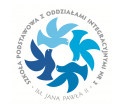 UCHWAŁA RADY RODZICÓW nr 4/2021/2022z dnia 29 września 2021 rokuw sprawie Regulaminu Rady RodzicówW wyniku jawnego głosowania został przyjęty Regulamin Rady Rodziców przy Szkole Podstawowej z Oddziałami Integracyjnymi nr 2 im. Jana Pawła II w Warszawie.Załącznik:Regulamin Rady Rodziców przy Szkole Podstawowej z Oddziałami Integracyjnymi nr 2 im. Jana Pawła II w Warszawie